Judul Mata Kuliah 		:  Pengantar Manajemen		Semester : I		Sks : 3 			Kode: 84019Dosen/Team Teaching  	:  Daru Asih, SE, M.Si.Dra. Evawati Khumaedi, M.Si.Diskripsi Mata Kuliah 		:Menjelaskan keterkaitan mata kuliah ke dalam struktur kurikulum secara keseluruhan pada prodi.Menjelaskan keterkaitan dengan kecirian fakultas / prodi dan atau kecirian lulusan kesarjanaanMenjelaskan keterkaitan mata kuliah dengan mata kuliah lain yang menjadi prasyarat atau keberlanjutan mata kuliah ini Kompetensi                 		:  Memiliki pemahaman mengenai fungsi-fungsi manajemen, dapat mengembangkan daya analisis secara integratif                                           	   dalam implementasi konsep dasar manajemen dalam aktivitas , melalui latihan-latihan dan studi kasus.* catatan : Penjelasan pengisian tabel dapat dilihat dalam WI Rancangan PerkuliahanKompenen Penilaian : Rincian besarnya bobot penilaian mata kuliah, acuan secara rinci adalah sebagai berikut:Kehadiran	: 10%**UTS		: 30%**UAS		: 40%**Tugas-Tugas 	: 20%** (Termasuk dalam Bobot Nilai dalam Tabel Aktifitas Perkuliahan diluar persentasi UTS dan UAS)**Catatan : Persentasi dari rincian tersebut sebagai ilustrasi saja, koordinator/dosen pengampuh mata kuliah dapat menyesuaikan dengan kebutuhanDAFTAR PUSTAKA :Robbins, S. and Coulter, M. (2009), Management, , Prentice Hall, Inc. Upper Sadle River, New Jersey.Griffin (2005), Fundamental of Management, 4th Ed., Houghton Mifflin Company.Daft, Richard (2003), Manajemen, Edisi ke-5, Jilid 1 dan 2, Erlangga, JakartaHanafi, Mamduh M. (2003), Manajemen, Edisi Revisi, UPP AMP YKPN, Yogyakarta.BENTUK PEMBELAJARAN:Cooperative Learning	: Membahas dan menyimpulkan masalah/tugas yang diberikan dosen secara berkelompokCollaborative Learning	: Bekerjasama dengan anggota kelompok dalam mengerjakan tugasContextual Instruction         : (1) Membahas konsep/teori kaitannya dengan situasi nyata, (2) Melakukan studi lapang/terjun di dunia nyata untuk mempelajari kesesuaian teori Problem Based Learning    : Belajar dengan menggali/mencari informasi (inquiry) serta memanfaatkan informasi tersebut untuk memecahkan masalah faktual yang dirancang oleh dosenSmall Group Discussion     : (1) Membentuk kelompok 5-10 orang, (2) Menentukan bahan diskusi, (3) Mempresentasikan paper dan mendiskusikan di kelas 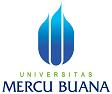 RANCANGAN PERKULIAHANPROGRAM STUDI S1 MANAJEMENFAKULTAS EKONOMI DAN BISNIS QNo. Dokumen061.423.4.70.00DistribusiDistribusiDistribusiDistribusiDistribusiDistribusiTgl. Efektif01 November 2011Minggu Ke *KEMAMPUAN AKHIR YANG DIHARAPKAN *BAHAN KAJIAN/MATERI PEMBELAJARAN*BENTUK PEMBELAJARAN*KRITERIA PENILAIAN(Indekator)*BOBOT NILAI1234561Memahami dan menyepakati kontrak perkuliahanMemahami konsep dasar manajemenPengenalan konsep dasar manajemenCeramah Diskusi Kemampuan berkomunikasiPartisipasi di kelas2%2Memahami dan mampu menjelaskan menyajikan makalahImplementasi konsepTeori Manajemen dan perkembangannyaCeramahDiskusiKemampuan berkomunikasiPartisipasi di kelas2%3Memahami dan mampu menjelaskan serta menyajikan makalahImplementasi konsepAnalisis kekuatan lingkungan Globalisasi manajemenCeramah Diskusi Kemampuan berkomunikasiPartisipasi di kelas2%4Memahami dan mampu menjelaskan serta menyajikan makalahImplementasi konsepEtika manajerial dan tanggung jawab sosial Pembuatan keputusan manajerialCeramah Diskusi Kemampuan berkomunikasiPartisipasi di kelas2%5Memahami dan mampu menjelaskan serta menyajikan makalahImplementasi konsepFungsi perencanaanKomponen-komponen perencanaanCeramah Diskusi Kemampuan berkomunikasiPartisipasi di kelas2%6Memahami dan mampu menjelaskan serta menyajikan makalahImplementasi konsepPerencanaan StrategikCeramah Diskusi Kemampuan berkomunikasiPartisipasi di kelas2%7Memahami dan mampu menjelaskan serta menyajikan makalahImplementasi konsepPengorganisasianCeramah Diskusi Kemampuan berkomunikasiPartisipasi di kelas2%8UJIAN TENGAH SEMESTERUJIAN TENGAH SEMESTERUJIAN TENGAH SEMESTERUJIAN TENGAH SEMESTER30%9Memahami dan mampu menjelaskan serta menyajikan makalahImplementasi konsepRancangan organisasiStruktur organisasiCeramah Diskusi Kemampuan berkomunikasiPartisipasi di kelas2%10Memahami dan mampu menjelaskan serta menyajikan makalahImplementasi konsepManajemen perubahanInovasiCeramah Diskusi Kemampuan berkomunikasiPartisipasi di kelas2%11Memahami dan mampu menjelaskan serta menyajikan makalahImplementasi konsepFondasi perilakuCeramah Diskusi Kemampuan berkomunikasiPartisipasi di kelas2%12Memahami dan mampu menjelaskan serta menyajikan makalahImplementasi konsepPerilaku KelompokCeramah Diskusi Kemampuan berkomunikasiPartisipasi di kelas2%13Memahami dan mampu menjelaskan serta menyajikan makalahImplementasi konsepMotivasi kerjaCeramah Diskusi Kemampuan berkomunikasiPartisipasi di kelas2%14Memahami dan mampu menjelaskan serta menyajikan makalahImplementasi konsepKepemimpinanCeramah Diskusi Kemampuan berkomunikasiPartisipasi di kelas2%15Memahami dan mampu menjelaskan serta menyajikan makalahImplementasi konsepPengendalianCeramah Diskusi Kemampuan berkomunikasiPartisipasi di kelas2%16UJIAN AKHIR SEMESTERUJIAN AKHIR SEMESTERUJIAN AKHIR SEMESTERUJIAN AKHIR SEMESTER40%Nama FungsiParafDibuat OlehDosen Pengampu / Daru Asih, SE, M.Si.Diperiksa OlehKetua Program Studi S1 Manajemen / Dr. Rina Astini, SE, MMDisahkan OlehDekan FEB / Dr. Wiwik Utami, Ak, MS.